Local funding comparison to peer agencies in Ohio large urbans:Cleveland, Columbus, Akron, Dayton, and Cincinnati. TARTA is also the only agency that receives its funding source from property taxes and not sales tax.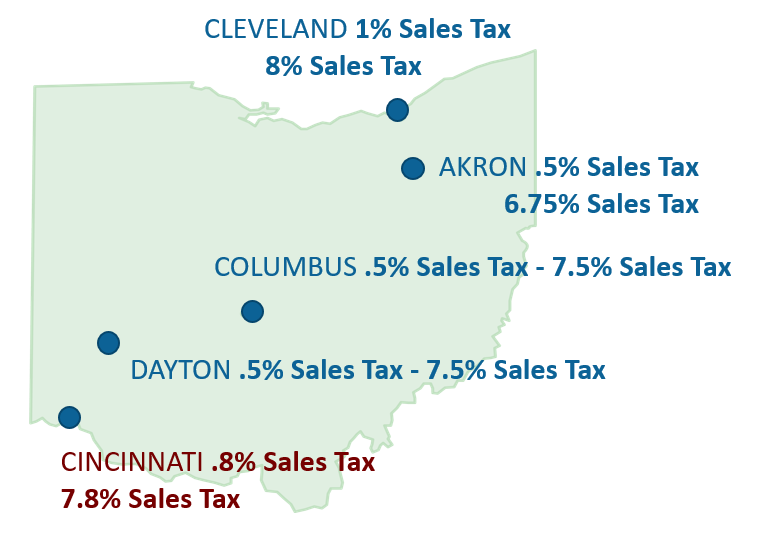 Current annual property tax revenue:
$13.5 million Declined from $18 million in 2008Total annual operating budget: 
$29 million (pre-COVID 2016-2019)*Funded with property tax revenue, federal capital funds $6.5+million, fare revenue, Toledo Public School and University of Toledo contracts.Proposed sales tax rate for TARTA:0.5 percentExpected annual revenue for TARTA from a sales tax:$32 millionRepeal existing property tax millages and replace with sales taxBenefits of Public Transit:Economic Development					Workforce DevelopmentMobility Opportunities					Improve Quality of LifeAccess to Jobs, Education, Medical Services, ShoppingHB 74 (2-year Transportation Budget) becomes law on 6/30Includes statutory language change for majority consent (from unanimous) to add Lucas County and place a .5% sales tax on the November ballotHB 74 Supporters (Business and Community Leaders)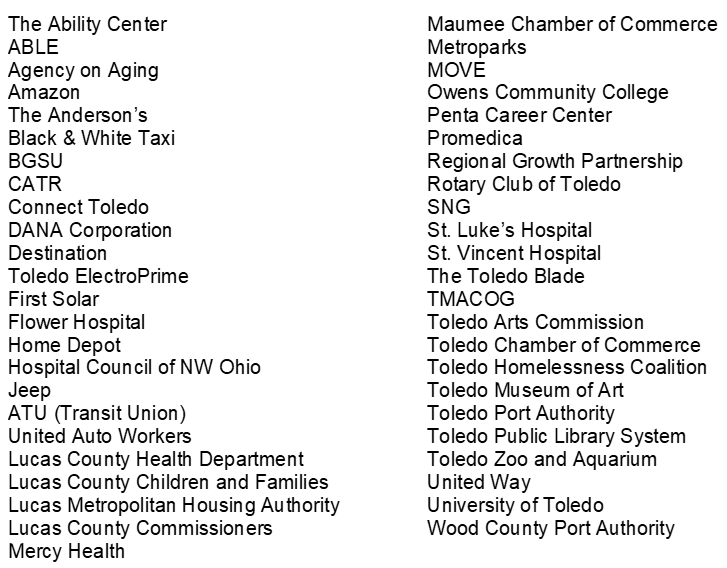 HB 74 Supporters (Elected Officials)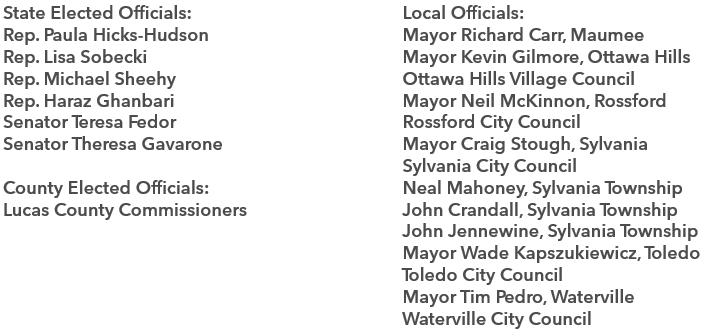 